A BÖLCSŐDE MÚZEUMBANMEGVÁSÁROLHATÓAK, A MÉG MA IS JÓL HASZNÁLHATÓBOMI MÓDSZERTANI FILMEK!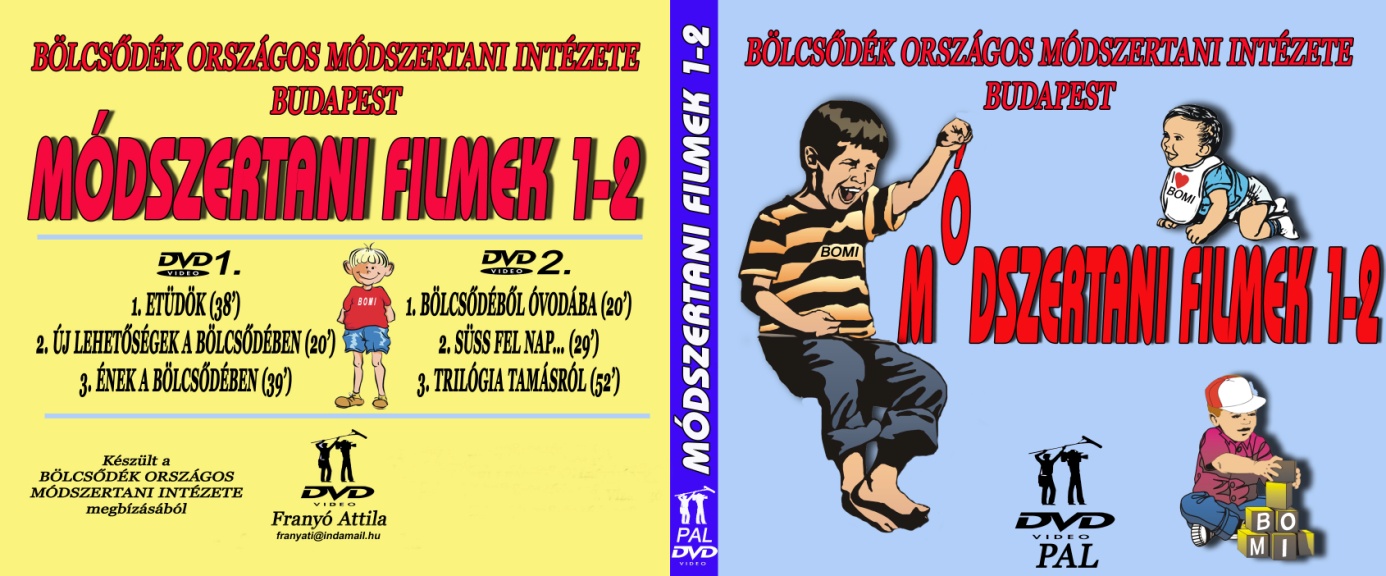                          Ára: 4.000 Ft + postaköltség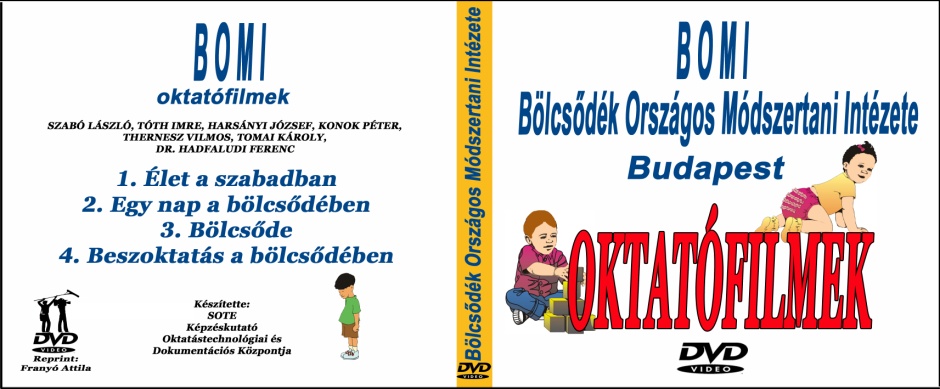                              Ára: 2.000 Ft + postaköltség-----------------------------------------------------------------------------------------------------------------                                                      MEGRENDELŐBölcsődei Múzeum Alapítvány1083 Budapest, Nagy Templom u. 3.Adószáma: 18178199-1-42,  Bankszámla száma: 11708001-20540072Vokony Éva 06 30 859 9903, vokony.eva.0418@gmail.comMegrendelő neve:Megrendelő postacíme:Telefonszáma: 				E-mail címe:BOMI Módszertani filmek 1-2. - egységára: 4.000 Ft: megrendelt db:…., BOMI Oktatófilmek 3. - egységára 2.000 Ft: megrendelt db:….,Fizetési mód: készpénzes⃰, vagy átutalás⃰ (A megfelelő választ kérem aláhúzni.)Számlázási név: Cím: Dátum: 								………………………...								 megrendelő aláírása